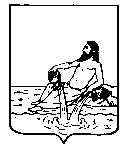 ВЕЛИКОУСТЮГСКАЯ ДУМАВЕЛИКОУСТЮГСКОГО МУНИЦИПАЛЬНОГО ОКРУГАР Е Ш Е Н И Е  от                                   №                     _____________________________________________________                   _________________________г. Великий Устюг	В целях обеспечения реализации пункта 10 части 1 статьи 14 Федерального закона от 02.03.2007 № 25-ФЗ «О муниципальной службе в Российской Федерации», руководствуясь статьями 25 и 28 Устава Великоустюгского муниципального округа Вологодской области,	Великоустюгская Дума РЕШИЛА:	1. Утвердить прилагаемый  порядок принятия отдельными лицами, замещающими должности муниципальной службы,  наград, почетных и специальных званий (за исключением научных) иностранных государств, международных организаций, а также политических партий, других общественных объединений и религиозных объединений (приложение № 1).	2. Признать утратившими силу нормативные правовые акты согласно перечню в приложении № 2 к настоящему решению.	3. Настоящее решение вступает в силу после официального опубликования. Председатель                                              Глава ВеликоустюгскогоВеликоустюгской Думы                            муниципального округа                          _________________ С.А. Капустин        __________________ И.А. Абрамов Приложение № 1УТВЕРЖДЕНрешением Великоустюгской ДумыВеликоустюгского муниципального округаот  № ПОРЯДОКпринятия отдельными лицами, замещающими должности муниципальной службы,  наград, почетных и специальных званий (за исключением научных) иностранных государств, международных организаций, а также политических партий, других общественных объединений и религиозных объединений (далее - порядок)	1. Настоящим порядком устанавливается процедура принятия лицами, замещающими должности муниципальной службы в Великоустюгской Думе Великоустюгского муниципального округа, Контрольно-счетной палате Великоустюгского муниципального округа (далее – муниципальные служащие), наград, почетных и специальных званий (за исключением научных) иностранных государств, международных организаций, а также политических партий, других общественных объединений и религиозных объединений, если в их должностные обязанности входит взаимодействие с указанными организациями и объединениями (далее – награды, звания).	2. Муниципальный служащий, получивший награду, звание либо уведомление иностранного государства, международной организации, а также политической партии, других общественных объединений и религиозных объединений о предстоящем их получении, в течение трех рабочих дней представляет Главе Великоустюгского муниципального округа  ходатайство, составленное согласно приложению 1.	3. Муниципальный служащий, отказавшийся от награды, звания в течение трех рабочих дней представляет Главе Великоустюгского муниципального округа  уведомление, составленное согласно приложению 2.	4. Прием и регистрацию поступивших ходатайств, уведомлений осуществляет администрация Великоустюгского муниципального округа (далее – администрация округа).	Ходатайство, уведомление регистрируются в день поступления в журнале регистрации ходатайств о разрешении принять награду, почетное или специальное звание иностранного государства, международной организации, а также политических партий, другого общественного объединения и религиозного объединения и уведомлений об отказе в их принятии (далее – журнал), составленном согласно приложению 3.	В нижнем правом углу последнего листа ходатайства, уведомления ставится регистрационная запись, содержащая:	входящий номер и дату поступления (в соответствии с записью, внесенной в журнал);	подпись и расшифровку подписи лица, зарегистрировавшего ходатайство, уведомление.	Копия поступившего ходатайства, уведомления с регистрационным номером, датой и подписью зарегистрировавшего ходатайство, уведомление лица выдается муниципальному служащему.	Журнал оформляется и ведется управлением делами администрации округа, хранится в месте, защищенном от несанкционированного доступа.	Журнал должен быть прошит, пронумерован и заверен. Исправленные записи заверяются лицом, ответственным за ведение и хранение журнала.	5. После регистрации ходатайство, уведомление в течение рабочего дня передаются для рассмотрения Главе Великоустюгского муниципального округа (далее – Глава округа).	6. До принятия Главой округа решения по результатам рассмотрения ходатайства муниципальный служащий, получивший звание, награду, передает оригиналы документов к званию, награду и оригиналы документов к ней на ответственное хранение в управление делами администрации округа(далее – управление делами) в течение трех рабочих дней со дня их получения по акту приема-передачи, составленному в двух экземплярах согласно приложению 4.	7. В случае если во время служебной командировки муниципальный служащий получил звание, награду или отказался от них, срок представления ходатайства, уведомления исчисляется со дня возвращения гражданского служащего из служебной командировки.	8. В случае если муниципальный  служащий по не зависящей от него причине не может представить ходатайство, уведомление, передать оригиналы документов к званию, награду и оригиналы документов к ней в сроки, указанные в настоящем положении, такой муниципальный  служащий обязан представить ходатайство, уведомление, передать оригиналы документов к званию, награду и оригиналы документов к ней не позднее следующего рабочего дня после устранения такой причины.	9. Глава округа в письменной форме принимает решение об удовлетворении или отказе в удовлетворении ходатайства.	Информация о результатах рассмотрения ходатайства Главой округа в течение трех рабочих дней письменно сообщается муниципальному служащему, подавшему ходатайство.	В случае удовлетворения Главой округа ходатайства муниципального служащего управление делами в течение десяти рабочих дней передает такому муниципальному служащему оригиналы документов к званию, награду и оригиналы документов к ней по акту приема-передачи, составленному в двух экземплярах согласно приложению 4.	В случае отказа Главы округа в удовлетворении ходатайства муниципального служащего управление делами в течение десяти рабочих дней направляет оригиналы документов к званию, награду и оригиналы документов к ней в соответствующий орган иностранного государства, международную организацию, политическую партию, другое общественное объединение и религиозное объединение.	10. Ответственные должностные лица управления делами обеспечивают конфиденциальность и сохранность данных, полученных от муниципальных служащих, подавших ходатайство, уведомление, и несут персональную ответственность в соответствии с законодательством Российской Федерации за разглашение полученных сведений.Приложение 1 к порядкуГлаве  Великоустюгского   муниципального округа____________________________________                 от__________________________________________________________________________(фамилия, имя и отчество, занимаемая должность)ХОДАТАЙСТВОо разрешении принять награду,почетное или специальное звание(за исключением научного) иностранногогосударства, международной организации,а также политической партии,другого общественного объединенияи религиозного объединенияПрошу разрешить мне принять __________________________________________________________________(наименование почетного или специального звания, награды)__________________________________________________________________(за какие заслуги присвоено и кем, за какие заслуги награжден(а) и кем)__________________________________________________________________(дата и место вручения документов к почетному или специальному званию, награды)Документы  к  почетному  или специальному званию, награда и документы кней (нужное подчеркнуть)__________________________________________________________________(наименование почетного или специального звания, награды)__________________________________________________________________(наименование документов к почетному или специальному званию, награде)сданы по акту приема-передачи № _________ от "__"___________ 20__ годав__________________________________________________________________(наименование)"__"_____________ 20__ г.  _____________ ___________________________                                                       (подпись)            (расшифровка подписи)Приложение 2 к порядкуГлаве  Великоустюгского   муниципального округа____________________________________                 от__________________________________________________________________________(фамилия, имя и отчество, занимаемая должность)УВЕДОМЛЕНИЕоб отказе в получении награды,почетного или специального звания(за исключением научного) иностранногогосударства, международной организации,а также политической партии,другого общественного объединенияи религиозного объединения    Уведомляю о принятом мною решении отказаться от получения__________________________________________________________________(наименование почетного или специального звания, награды)__________________________________________________________________(за какие заслуги присвоено и кем, за какие заслуги награжден(а) и кем)"__"_____________ 20__ г.  _____________ ___________________________                                                       (подпись)            (расшифровка подписи)Приложение 3 к порядкуФормаЖУРНАЛрегистрации ходатайств о разрешении принять награду,почетное или специальное звание иностранного государства,международной организации, а также политической партии,другого общественного объединения и религиозногообъединения и уведомлений об отказе в их принятииПриложение 4 к порядкуФормаАКТприема-передачи"__"_______________ года                                                   г. ____________________________________________________________________________ сдает,принимает ________________________________________________________Сдал/принял:                                       Принял/сдал:__________________________           __________________________  (подпись, расшифровка)                     (подпись, расшифровка)Приложение № 2к решению Великоустюгской ДумыВеликоустюгского муниципального округаот  № Перечень нормативных правовых актов	Решения:	1. Великоустюгской Думы Великоустюгского муниципального района от 27.06.2018 № 79 «Об утверждении Порядка принятия лицами, замещающими муниципальные  должности в муниципальном образовании «Великоустюгский муниципальный район» и осуществляющими свои полномочия на постоянной основе, почетных и специальных званий, наград и иных знаков отличия (за исключением научных и спортивных) иностранных государств, международных организаций, политических партий, иных общественных объединений и других организаций».	2. Совета муниципального образования «Город Великий Устюг»:	от 19.01.2018 № 03 «Об утверждении Порядка принятия лицами, замещающими муниципальные должности муниципального образования «Город Великий Устюг»  и осуществляющими свои полномочия на постоянной основе, почетных и специальных званий, наград и иных знаков отличия (за исключением научных и спортивных) иностранных государств, международных организаций, политических партий, иных общественных объединений и других организаций»;	от 19.01.2018 № 04 «Об утверждении Порядка принятия муниципальными служащими муниципального образования «Город Великий Устюг» наград, почетных и специальных званий (за исключением научных) иностранных государств,  международных организаций, а также политических партий, других общественных объединений и религиозных объединений.	3. Совета городского поселения Кузино от 28.04.2017 № 07 «Об утверждении Порядка принятия лицами, замещающими муниципальные  должности городского поселения Кузино, почетных и специальных званий, наград и иных знаков отличия (за исключением научных и спортивных) иностранных государств, международных организаций, политических партий, иных общественных объединений и других организаций».	4. Совета сельского поселения Верхневарженское от 16.06.2017 № 5 «Об утверждении Порядка принятия лицами, замещающими муниципальные должности сельского поселения Верхневарженское и осуществляющими свои полномочия на постоянной основе, почетных и специальных званий, наград и иных знаков отличия (за исключением научных и спортивных) иностранных государств, международных организаций, политических партий, иных общественных объединений и других организаций».	5. Совета сельского поселения Заречное:	от 18.05.2018 № 50 «Об утверждении Порядка принятия муниципальными служащими сельского поселения Заречное наград, почетных и специальных званий (за исключением научных) иностранных государств, международных организаций, а также политических партий, других общественных объединений и религиозных объединений»;	от 21.12.2018 № 87 «Об утверждении порядка принятия Главой сельского поселения Заречное почетных и специальных званий, наград и иных знаков отличия (за исключением научных и спортивных) иностранных государств, международных организаций, политических партий, иных общественных объединений и других организаций».	6. Совета сельского поселения Красавинское от 12.05.2017 № 09 «Об утверждении Порядка принятия лицами, замещающими муниципальные должности сельского поселения Красавинское и осуществляющими полномочия на постоянной основе, почетных и специальных званий, наград и иных знаков отличия (за исключением научных и спортивных) иностранных государств, международных организаций, политических партий, иных общественных объединений и других организаций».	7. Совета сельского поселения Марденгское от 18.05.2017 № 12 «Об утверждении Порядка принятия лицами, замещающими муниципальные должности сельского поселения Марденгское и осуществляющими свои полномочия на постоянной основе, почетных и специальных званий, наград и иных знаков отличия (за исключением научных и спортивных) иностранных государств, международных организаций, политических партий, иных общественных объединений и других организаций».	8. Совета сельского поселения Опокское от 17.04.2017 № 6 «Об утверждении Порядка принятия лицами, замещающими муниципальные  должности сельского поселения Опокское и осуществляющими свои полномочия на постоянной основе, почетных и специальных званий, наград и иных знаков отличия (за исключением научных и спортивных) иностранных государств, международных организаций, политических партий, иных общественных объединений и других организаций».	9. Совета сельского поселения Орловское от 24.05.2017 № 09 «Об утверждении Порядка принятия лицами, замещающими муниципальные должности администрации сельского поселения Орловское и осуществляющими свои полномочия на постоянной основе, почетных и специальных званий, наград и иных знаков отличия (за исключением научных и спортивных) иностранных государств, международных организаций, политических партий, иных общественных объединений и других организаций».	10. Совета сельского поселения Теплогорское от 17.11.2017 № 8 «Об утверждении Порядка принятия лицами, замещающими муниципальные должности сельского поселения Теплогорское и осуществляющими свои полномочия на постоянной основе, почетных и специальных званий, наград и иных знаков отличия (за исключением научных и спортивных) иностранных государств, международных организаций, политических партий, иных общественных объединений и других организаций».	11. Совета сельского поселения Усть-Алексеевское:	от 08.11.2017 № 28 «Об утверждении Порядка принятия лицами, замещающими муниципальные должности сельского поселения Усть-Алексеевское и осуществляющими свои полномочия на постоянной основе, почетных и специальных званий, наград и иных знаков отличия (за исключением научных и спортивных) иностранных государств, международных организаций, политических партий, иных общественных объединений и других организаций»;	от 15.12.2017 № 42 «Об утверждении Порядка принятия муниципальными служащими администрации сельского поселения Усть-Алексеевское  наград, почетных и специальных званий (за исключением научных) иностранных государств, международных организаций, а также политических партий, других общественных объединений и религиозных объединений»;	от 27.04.2020 № 17 «О внесении изменений в решение Совета сельского поселения Усть-Алексеевское от 15.12.2017  № 42 «Об утверждении Порядка принятия муниципальными служащими администрации сельского поселения Усть-Алексеевское наград, почетных и специальных званий (за исключением научных) иностранных государств, международных организаций, а также политических партий, других общественных объединений и религиозных объединений».	12. Совета сельского поселения Юдинское:	от 29.03.2018 № 7 «Об утверждении Порядка принятия лицами, замещающими муниципальные  должности сельского поселения Юдинское и осуществляющими свои полномочия на постоянной основе, почетных и специальных званий, наград и иных знаков отличия (за исключением научных и спортивных) иностранных государств, международных организаций, политических партий, иных общественных объединений и других организаций»;	от 28.08.2018 № 31 «Об утверждении Порядка принятия лицами, замещающими муниципальные  должности сельского поселения Юдинское и осуществляющими свои полномочия на постоянной основе, почетных и специальных званий, наград и иных знаков отличия (за исключением научных и спортивных) иностранных государств, международных организаций, политических партий, иных общественных объединений и других организаций».ПОЯСНИТЕЛЬНАЯ ЗАПИСКАк проекту решения Великоустюгской Думы Великоустюгского муниципального округа«О порядке принятия отдельными лицами, замещающими должности муниципальной службы,  наград, почетных и специальных званий (за исключением научных) иностранных государств, международных организаций, а также политических партий, других общественных объединений и религиозных объединений»	На основании пункта 10 части 1 статьи 14 Федерального закона от 02.03.2007 № 25-ФЗ «О муниципальной службе в Российской Федерации», муниципальному служащему запрещается принимать без письменного разрешения главы муниципального образования награды, почетные и специальные звания (за исключением научных) иностранных государств, международных организаций, а также политических партий, других общественных объединений и религиозных объединений, если в его должностные обязанности входит взаимодействие с указанными организациями и объединениями.	Настоящим решением предлагается утвердить порядок принятия отдельными лицами, замещающими должности муниципальной службы,  наград, почетных и специальных званий (за исключением научных) иностранных государств, международных организаций, а также политических партий, других общественных объединений и религиозных объединений.	К отдельным категориям лиц относятся лица, замещающие должности муниципальной службы в Великоустюгской Думе Великоустюгского муниципального округа, Контрольно-счетной палате Великоустюгского муниципального округа. 	Порядок принятия  лицами, замещающими должности муниципальной службы  в администрации Великоустюгского муниципального округа, наград, почетных и специальных званий (за исключением научных) иностранных государств, международных организаций, а также политических партий, других общественных объединений и религиозных объединений утвержден постановлением администрации Великоустюгского муниципального округа.	Лица, замещающие муниципальные должности и осуществляющие свои полномочия на постоянной основе, не вправе принимать вопреки установленному порядку почетные и специальные звания, награды и иные знаки отличия (за исключением научных и спортивных) иностранных государств, международных организаций, политических партий, иных общественных объединений и других организаций. 	Указом Президента РФ от 10.10.2015 № 506 утверждено положение о порядке принятия лицами, замещающими отдельные государственные должности Российской Федерации, отдельные должности федеральной государственной службы, почетных и специальных званий, наград и иных знаков отличия иностранных государств, международных организаций, политических партий, иных общественных объединений и других организаций. 	Данным Указом установлен порядок принятия с разрешения Президента Российской Федерации лицами, замещающими отдельные государственные должности Российской Федерации, отдельные должности федеральной государственной службы, почетных и специальных званий, наград и иных знаков отличия (кроме научных и спортивных) иностранных государств, международных организаций, политических партий, иных общественных объединений и других организаций.	Это лица, замещающие государственные должности Российской Федерации, назначение на которые и освобождение от которых осуществляются Президентом Российской Федерации, военнослужащие и сотрудники таможенных органов Российской Федерации. 	Также Указом рекомендовано утвердить порядки принятия почетных и специальных званий (кроме научных), наград иностранных государств, международных организаций, политических партий, иных общественных объединений, в том числе религиозных, и других организаций лицами, на которых распространяются запреты, установленные Федеральным законом от 27.07.2004 № 79-ФЗ «О государственной гражданской службе Российской Федерации» только федеральным органам законодательной, исполнительной и судебной власти  Российской Федерации, а также государственным органам субъектов Российской Федерации. 	Таким образом, утверждение порядка принятия почетных и специальных званий, наград и иных знаков отличия (за исключением научных и спортивных) иностранных государств, международных организаций, политических партий, иных общественных объединений и других организаций в отношении лиц, замещающих муниципальные должности, не предусмотрено. 	Настоящим решением отменяются решения Великоустюгской Думы Великоустюгского муниципального района,  Советов преобразованных городских и сельских поселений Великоустюгского муниципального района, определяющие порядки принятия лицами, замещающими должности муниципальной службы в органах местного самоуправления Великоустюгского муниципального района и поселений, входящих в его состав,  наград, почетных и специальных званий (за исключением научных) иностранных государств, международных организаций, а также политических партий, других общественных объединений и религиозных объединений и порядки принятия лицами, замещающими муниципальные  должности в органах местного самоуправления Великоустюгского муниципального района и поселений, входящих в его состав, почетных и специальных званий, наград и иных знаков отличия (за исключением научных и спортивных) иностранных государств, международных организаций, политических партий, иных общественных объединений и других организаций.О порядке принятия отдельными лицами, замещающими должности муниципальной службы,  наград, почетных и специальных званий (за исключением научных) иностранных государств, международных организаций, а также политических партий, других общественных объединений и религиозных объединений№ п/пХодатайство либо уведомлениеХодатайство либо уведомлениеХодатайство либо уведомлениеФ.И.О., должность муниципального служащего, подавшего ходатайство, уведомлениеРезультат рассмотренияПримечанияФ.И.О., должность ответственного лица, принявшего ходатайство, уведомление№ п/пдата поступленияномеркраткое содержаниеФ.И.О., должность муниципального служащего, подавшего ходатайство, уведомлениеРезультат рассмотренияПримечанияФ.И.О., должность ответственного лица, принявшего ходатайство, уведомление12345678№ п/пНаименование награды, почетного или специального звания иностранных государств, международных организаций, а также политических партий, других общественных объединений и религиозных объединенийНаименование документов к званию, награде12Итого Итого Итого 